Sponsorship benefits/prices are subject to changeContact Maureen Savage at steelevp2@gmail.com with any sponsorship/ad questions                          STEELE ELEMENTARY MARKETING OPPORTUNITIES                        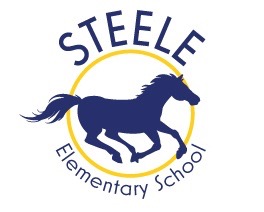 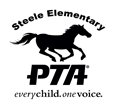                           STEELE ELEMENTARY MARKETING OPPORTUNITIES                                                  STEELE ELEMENTARY MARKETING OPPORTUNITIES                                                  STEELE ELEMENTARY MARKETING OPPORTUNITIES                        2018/19Year-Round Benefits Jan 1, 2019 - Dec 31st, 20192018/19Year-Round Benefits Jan 1, 2019 - Dec 31st, 20192018/19Year-Round Benefits Jan 1, 2019 - Dec 31st, 20192018/19Year-Round Benefits Jan 1, 2019 - Dec 31st, 2019Partner Page Web linkDeadline to receive full year-round benefit:November 1, 2018Banner SponsorDeadline:November 1, 2018School Directory AdDeadline: November 1, 2018BenefitsWeb linkSteele Elementary website partner page with link,  logo and tagline4 Steele partner communications/year3x6 Banner Template border design will include your business/company logo or image (4 color) and tag line. Printing and placement on school fence included(location to be determined by PTA)2018/19 Steele School Printed & Online DirectoryOpt in “phone book”Distribution: ~450 Steele families/StaffAnnual Investment$250.00$750or$900 (Includes ½ page Directory Ad)$100 savings$600 (sponsorship renewal – Banner from previous year)Ad Size	School Directory(5 1/2"  x 8 1/2")1/3 page	$2501/2 page	$3252/3 page	$400Full page $500